Worksheet 1.2		How does light travel?A light bulb is set in the middle of a classroom and turned on. 1.	In the diagram below, the rectangle represents the walls of the room and the 	circle represents the position of the bulb. Where in the room would it be 	possible to detect light from the bulb? Mark this/these position(s) in the 	diagram. 2.	Consider a person standing in the corner of the classroom.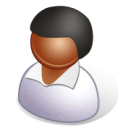 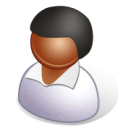 	Does light from the bulb travel as far as this person? How do you know?___________________________________________________________	On the diagram, draw in the path that light takes from the bulb to the 	person.	How does this path change if the person closes their eyes?___________________________________________________________3.	Now consider that four people are facing the bulb.	Draw in the path that light takes from the bulb to each person. 4.	Suppose the four people above faced the wall instead. Would they still see 	light from the bulb? Explain._________________________________________________________________________________________________________________________________________________________________________________5.	A box with a small hole in the side is placed over the bulb. 	Draw in the diagram where you would need to stand in order to see light 	from the bulb. Is there only one position? Explain.______________________________________________________________________________________________________________________